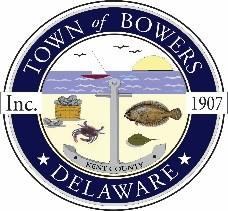 Town of Bowers3357 Main St., Frederica, DE 19946(302)572-9000
Bowersbeach.delaware.govAGENDAMonday, November 15, 2021Council Working Session to be brought to order at 6:00pmJoin Zoom Meetinghttps://us02web.zoom.us/j/84214365056?pwd=SDVzNWlNdkpRY0ZSUG5GNzNpRXJDdz09Meeting ID: 842 1436 5056Passcode: 476730